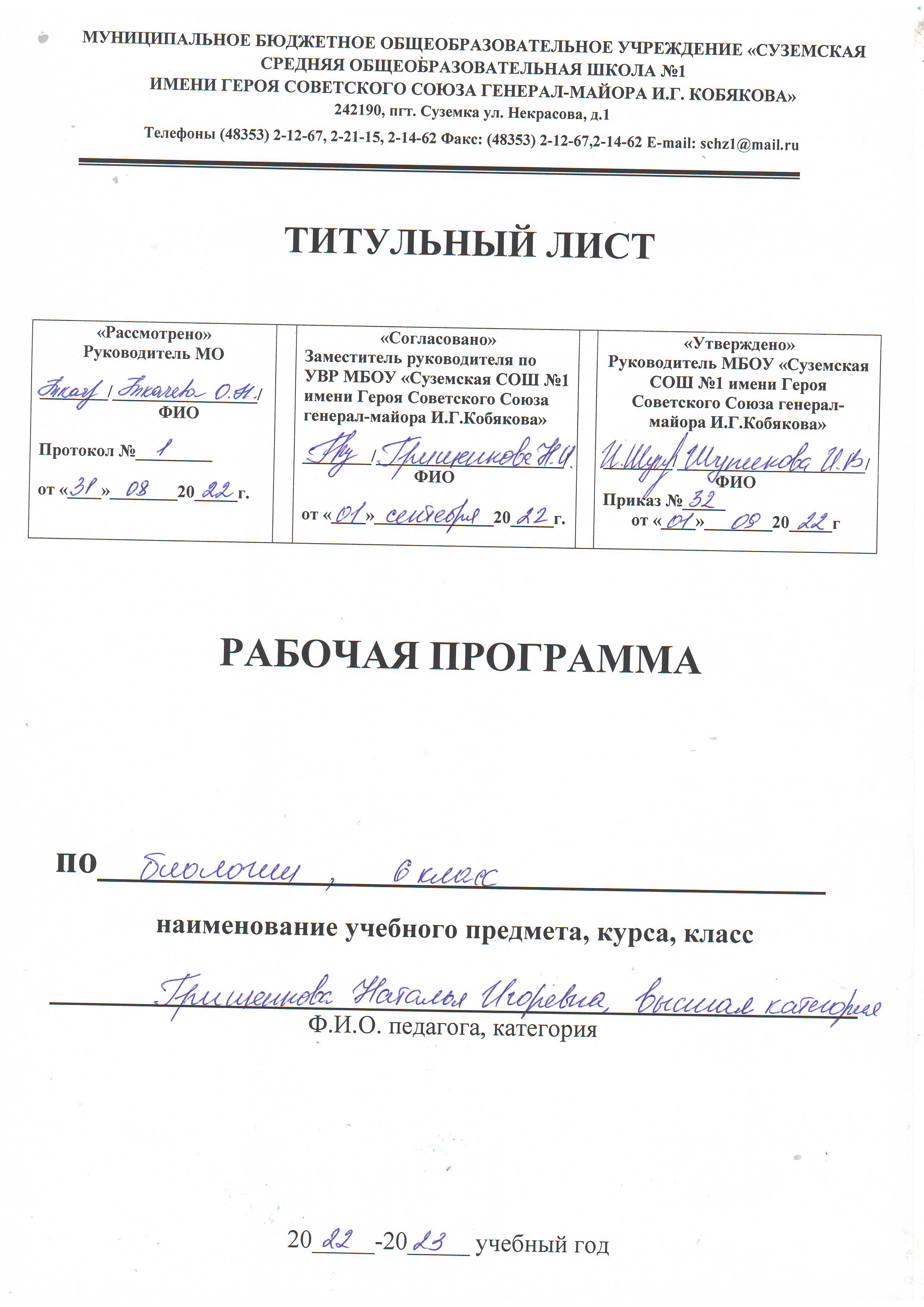 Планируемые результаты освоения предмета Требования к результатам обучения основных образовательных программ структурируются по ключевым задачам общего образования, отражающим индивидуальные, общественные и государственные потребности, и включают личностные, метапредметные и предметные результаты. Личностные результаты:у ученика будут сформированы:чувства патриотизма, любви и уважения к Отечеству, чувства гордости за свою Родину; осознание своей этнической принадлежности; усвоение гуманистических и традиционных ценностей многонационального российского общества; ответственное отношение к обучению, готовности и способности обучающихся к саморазвитию и самообразованию на основе мотивации к обучению и познанию, осознанному выбору и построению дальнейшей индивидуальной траектории образования на базе ориентации в мире профессий с учётом устойчивых познавательных интересов; знание основных принципов и правил отношения к живой природе, основ здорового образа жизни и здоровьесберегающих технологий;познавательные интересы и мотивы, направленные на изучение живой природы; интеллектуальные умения (доказывать, строить рассуждение, анализировать, делать выводы); эстетическое отношение к живым объектам;личностные представления о ценности природы, осознание значимости и общности глобальных проблем человечества;уважительное отношение к истории, культуре, национальным особенностям и образу жизни других народов; толерантность и миролюбие;освоение социальных норм, правил поведения, ролей и форм социальной жизни в группах и сообществах, включая взрослые и социальные сообщества; участие в школьном самоуправлении и общественной жизни в пределах возрастных компетенций с учётом региональных, этнокультурных, социальных и экономических особенностей; развитие сознания и компетентности в решении моральных проблем на основе личностного выбора; формирование нравственных чувств и нравственного поведения, осознанного и ответственного отношения к собственным поступкам; коммуникативная  компетентность в общении и сотрудничестве со сверстниками, старшими и младшими в процессе образовательной, общественно полезной, учебно-исследовательской, творческой и других видов деятельности; экологическая культура на основе признания ценности жизни во всех её проявлениях и необходимости ответственного, бережного отношения к окружающей среде; могут быть сформированы:нравственные чувства и нравственное поведение, осознанного и ответственного отношения к собственным поступкам;ценности здорового и безопасного образа жизни; усвоение правил индивидуального и коллективного безопасного поведения в чрезвычайных ситуациях, угрожающих жизни и здоровью людей, правил поведения на транспорте и на дорогах; развитие эстетического сознания через освоение художественного наследия народов России и мира, творческой деятельности эстетического характера. Метапредметные результаты:Регулятивные:Обучающийся научится: самостоятельно определять цели своего обучения, ставить и формулировать для себя новые задачи в учебе и познавательной деятельности, развивать мотивы и интересы своей познавательной деятельности;видеть проблему, ставить вопросы, выдвигать гипотезы, давать определения понятиям, классифицировать, наблюдать, проводить эксперименты, делать выводы и заключения, структурировать материал, объяснять, доказывать, защищать свои идеи;работать с различными источниками биологической информации: текст учебника, научно-популярной литературой, биологическими словарями справочниками, анализировать и оценивать информациюОбучающийся получит возможность научиться: владеть основами самоконтроля, самооценки, принятия решений в учебной и познавательной деятельностиформировать и развивать компетентности в области использования информационно-коммуникативных технологий.формировать умений осознанно использовать речевые средства для дискуссии и аргументации своей позиции, сравнивать различные точки зрения, аргументировать и отстаивать свою точку зрения. Познавательные:Обучающийся научится: Анализировать, сравнивать, классифицировать и обобщать факты и явления. Выявлять причины и следствия простых явлений.Строить логическое рассуждение, включающее установление причинно-следственных связей.Создавать схематические модели с выделением существенных характеристик объекта. Составлять тезисы, различные виды планов (простых, сложных и т.п.). Преобразовывать информацию из одного вида в другой (таблицу в текст и пр.).Обучающийся получит возможность научиться: Вычитывать все уровни текстовой информации. Уметь определять возможные источники необходимых сведений, производить поиск информации, анализировать и оценивать ее достоверность.Средством формирования познавательных служит учебный материал, и прежде всего продуктивные задания учебника.Предметные:  Обучающийся научится: характеризовать особенности строения и процессов жизнедеятельности биологических объектов (клеток, организмов), их практическую значимость;применять методы биологической науки для изучения клеток и организмов: проводить наблюдения за живыми организмами, ставить несложные биологические эксперименты и объяснять их результаты, описывать биологические объекты и процессы;использовать составляющие исследовательской и проектной деятельности по изучению живых организмов (приводить доказательства, классифицировать, сравнивать, выявлять взаимосвязи);ориентироваться в системе познавательных ценностей: оценивать информацию о живых организмах, получаемую из разных источников; последствия деятельности человека в природе.Обучающийся получит возможность научиться:соблюдать правила работы в кабинете биологии, с биологическими приборами и инструментами;использовать приёмы оказания первой помощи при отравлении ядовитыми грибами, ядовитыми растениями, укусах животных; работы с определителями растений; выращивания и размножения культурных растений, домашних животных;выделять эстетические достоинства объектов живой природы;осознанно соблюдать основные принципы и правила отношения к живой природе;ориентироваться в системе моральных норм и ценностей по отношению к объектам живой природы (признание высокой ценности жизни во всех её проявлениях, экологическое сознание, эмоционально-ценностное отношение к объектам живой природы);находить информацию о растениях и животных в научно-популярной литературе, биологических словарях и справочниках, анализировать, оценивать её и переводить из одной формы в другую;выбирать целевые и смысловые установки в своих действиях и поступках по отношению к живой природе.Содержание учебного предмета                                 «Биология»,  6 класс (35 часов, 1 час в неделю)Жизнедеятельность организмов (17 ч) Обмен веществ – главный признак жизни. Питание – важный компонент обмена веществ. Способы питания организмов. Питание растений. Почвенное (корневое) и воздушное (фотосинтез) питание. Лабораторный опыт «Поглощение воды корнем». Лабораторный опыт  «Выделение углекислого газа при дыхании» Удобрения, нормы и сроки их внесения. Питание животных. Способы питания. Растительноядные, хищные, всеядные животные. Питание грибов и бактерий. Фотосинтез. Хлоропласты, хлорофилл, их роль в фотосинтезе. Приспособленность растений к использованию энергии, света, воды, углекислого газа. Роль растений в природе. Дыхание, его роль в жизни организмов. Использование организмом энергии, освобождаемой в процессе дыхания. Дыхание растений и животных. Передвижение веществ в организмах, его значение. Лабораторный опыт «Передвижение веществ по побегу растения». Передвижение веществ в организме животного. Кровь, ее значение. Кровеносная система животных. Выделение – процесс выведения из организма продуктов жизнедеятельности, его значение. Удаление из организма не переваренных остатков. Размножение организмов и его значение.Рост и развитие – свойства живых организмов. Лабораторный опыт  «Определение возраста деревьев по спилу».Лабораторная работа № 1.  «Вегетативное размножение комнатных растений». Лабораторные работы.Выделять существенные признаки обмена веществ, питания, дыхания, выделения живых организмов.Определять особенности питания,  способов добычи пищи, условия протекания фотосинтеза, значение дыхания в жизни организмов, существенные признаки выделения, значение передвижения веществ в жизни организмов, значение размножения в жизни организмов, особенности бесполого размножения, особенности и преимущества полового размножения, возраст деревьев по годичным кольцам.Объяснять роль питания, дыхания, выделения, размножения, роста и развития, роль бактерий, грибов, растений и животных в природе, значение фотосинтеза.Доказывать родство и единство органического мира.Ставить биологические эксперименты и объяснять их результаты.Строение и многообразие покрытосеменных растений (18 ч)Строение семян однодольных и двудольных растений. Виды корней и типы корневых систем. Зоны (участки) корня. Видоизменения корней. Побег. Почки и их строение. Рост и развитие побега. Внешнее строение листа. Клеточное строение листа. Видоизменения листьев. Строение стебля. Многообразие стеблей. Видоизменения побегов. Цветок и его строение. Размножение покрытосеменных растений. Соцветия. Плоды и их классификация. Распространение плодов и семян.Классификация покрытосеменных растений. Класс Двудольные. Класс  Однодольные.Лабораторная работа № 2. Строение семян двудольных растений.Строение семян однодольных растений.Лабораторная работа № 3. Виды корней. Стержневая и мочковатая корневые системы. Корневой чехлик и корневые волоски.Лабораторная работа № 4. Строение почек. Расположение почек на стебле.Лабораторная работа № 5. Внутреннее строение ветки дерева.Лабораторная работа № 6. Листья простые и сложные, их жилкование и листорасположение.Лабораторная работа № 7. Строение кожицы листа. Лабораторная работа № 8. Строение клубня, корневища, луковицы.Лабораторная работа № 9. Строение цветка. Лабораторная работа № 10. Соцветия.Лабораторная работа № 11. Классификация плодов.Лабораторная работа № 12. Семейства двудольных.Лабораторная работа № 13. Строение пшеницы (ржи, ячменя).Выделять существенные признаки семян однодольных и двудольных растений, признаки класса двудольные и класса однодольные и их основных семейств.Определять виды корней и типы корневых систем, типы листорасположения, тип жилкования, особенности видоизмененных побегов, двудомные и однодомные растения, виды соцветий, типы плодов.Сравнивать строение семени однодольного и двудольного растений, находить черты сходства и различия, делать выводы на основе сравнения, увиденное под микроскопом с приведенным в учебнике изображением.Распознавать на живых объектах, гербарном материале и таблицах части цветка, видоизмененные побеги, листья по форме.Проводить биологические исследования и объяснять их результаты.Фенологические наблюдения за сезонными изменениями в природе.Называть условия, необходимые для жизни организмов. Соблюдать правила поведения в природе и кабинете биологии, правила обращения с лабораторным оборудованием.3. Тематическое планированиеКоличество учебных часов. Рабочая программа в 6 классе рассчитана на 1 час в неделю на протяжении учебного года, то есть 35 часов в год.№п/п№урокаТема урокаКоличествочасовЖизнедеятельность организмов (18 часов)Жизнедеятельность организмов (18 часов)Жизнедеятельность организмов (18 часов)Жизнедеятельность организмов (18 часов)11Обмен веществ – главный признак жизни.122Питание бактерий, грибов и животных.133Питание бактерий и грибов.1	44Питание животных. Растительноядные животные.155Плотоядные и всеядные животные.1	66Почвенное питание растений. Удобрения. Лабораторный опыт: «Поглощение воды корнем». 177Фотосинтез.188Дыхание растений. Лабораторный опыт: «Выделение углекислого газа при дыхании».199Дыхание животных.11010Передвижение веществ у растений. Лабораторный опыт: «Передвижение веществ по побегу растения».11111Передвижение веществ у животных.11212Выделение у растений.11313Выделение у животных.11414Размножение организмов и его значение. Бесполое размножение. Лабораторная работа №1: «Вегетативное размножение комнатных растений».11515Половое размножение.11616Рост и развитие – свойства живых организмов. Лабораторный опыт: «Определение возраста деревьев по спилу».11717Контрольная работа №1: «Жизнедеятельность организмов»1Строение и многообразие покрытосеменных растений (18 часов)Строение и многообразие покрытосеменных растений (18 часов)Строение и многообразие покрытосеменных растений (18 часов)Строение и многообразие покрытосеменных растений (18 часов)181Строение семян. Лабораторная работа №2: «Строение семян двудольных и однодольных растений».1192Виды корней и типы корневых систем. Лабораторная работа №3: «Стержневая и мочковатая корневые системы», «Корневой чехлик и корневые волоски».1203Видоизменения корней.  1  214Побег и почки. Лабораторная работа № 4: «Строение почек. Расположение почек на стебле». 1225Строение стебля. Лабораторная работа № 5: «Внутреннее строение ветки дерева».1236Внешнее строение листа.  Лабораторная работа № 6: «Листья простые и сложные, их жилкование и листорасположение». 1247Клеточное строение листа.  Лабораторная работа № 7: «Строение кожицы листа».1258Видоизменения побегов. Лабораторная работа № 8: «Строение клубня, корневища, луковицы».1269Строение и разнообразие цветков. Лабораторная работа   № 9: «Строение цветка».12710Соцветия. Лабораторная работа № 10: «Соцветия».12811Плоды. Лабораторная работа № 11: «Классификация плодов».12912Размножение покрытосеменных растений.13013Классификация покрытосеменных растений.13114Класс Двудольные. Лабораторная работа № 12: «Семейства двудольных».13215Класс Однодольные. Лабораторная работа № 13: «Строение пшеницы (ржи, ячменя)».13316Обобщение и систематизация образовательных достижений по теме «Строение и многообразие покрытосеменных растений».
13417Итоговая контрольная работа за курс 6 класса13518Резервное время1